Temat: Bocian z papierowych talerzykówPomoce:2 niewielkie talerzyki papierowe (o średnicy mniej więcej 17 cm);Kartki formatu A4 : czerwona i biała;2 płatki kosmetyczne;Czarna karbowana bibuła;Czarna farba;Pędzel;Klej;Nożyczki;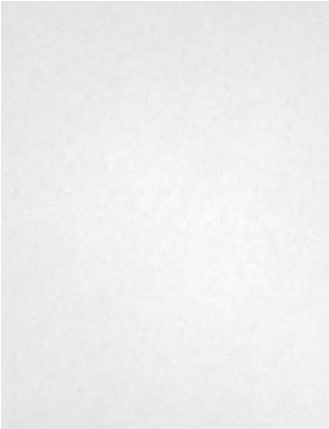 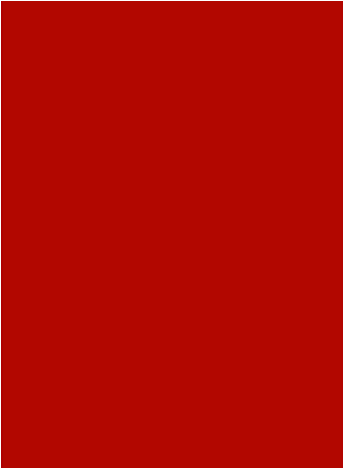 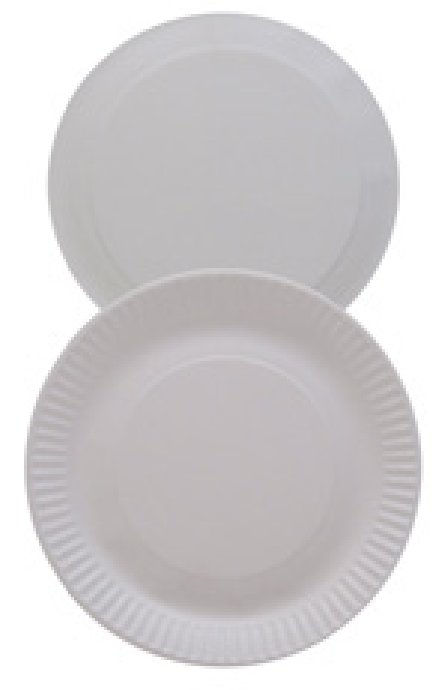 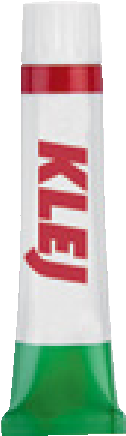 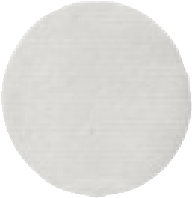 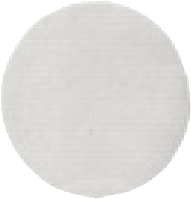 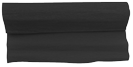 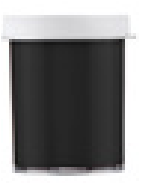 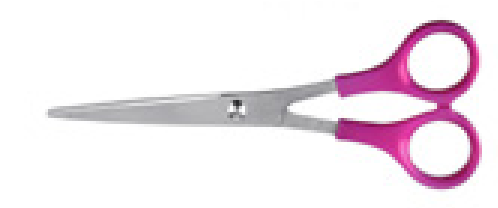 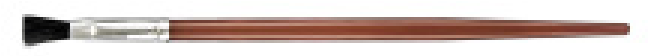 Jak zrobić?Wytnij elementy wg szablonu znajdującego się na stronie 4. Z czerwonego papieru wytnij nogi, stopy i dziób bociana, a z białego – szyję (krótszy pasek).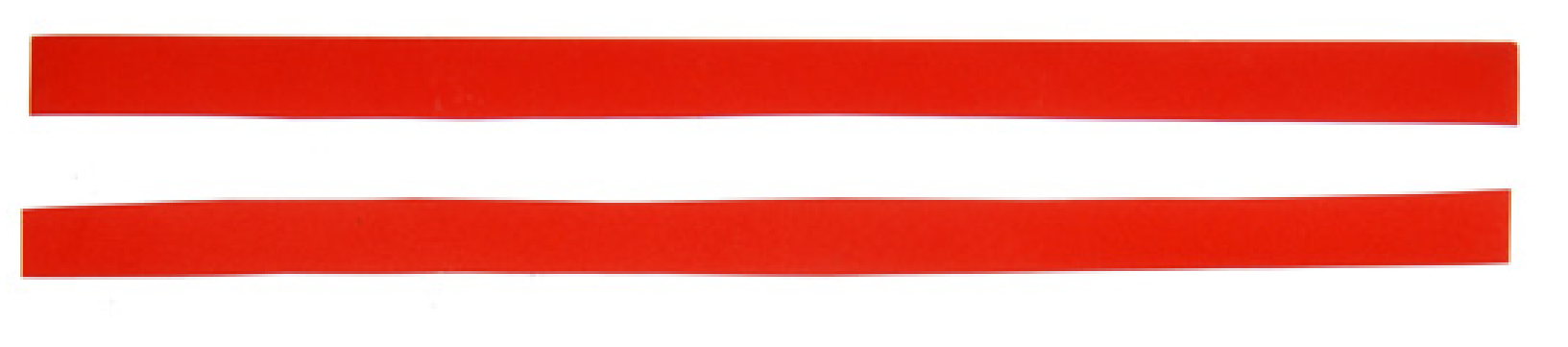 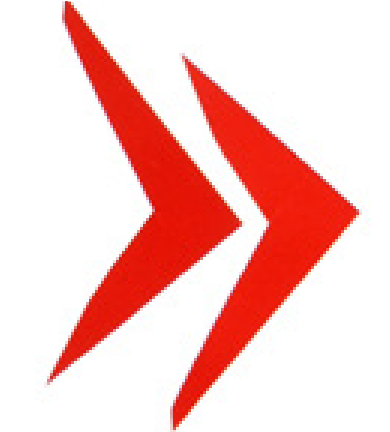 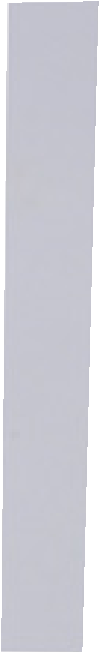 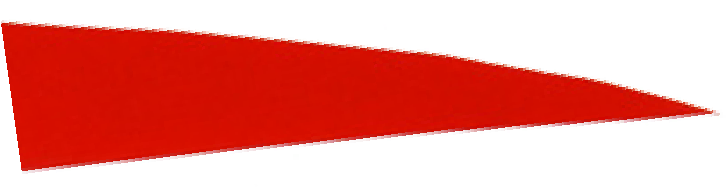 Złóż na pół papierowe talerzyki.Z jednego talerzyka odetnij brzeg. Powstanie wtedy mniejsze koło, które pomaluj czarną farbą tak,  jak to jest pokazane na zdjęciu. 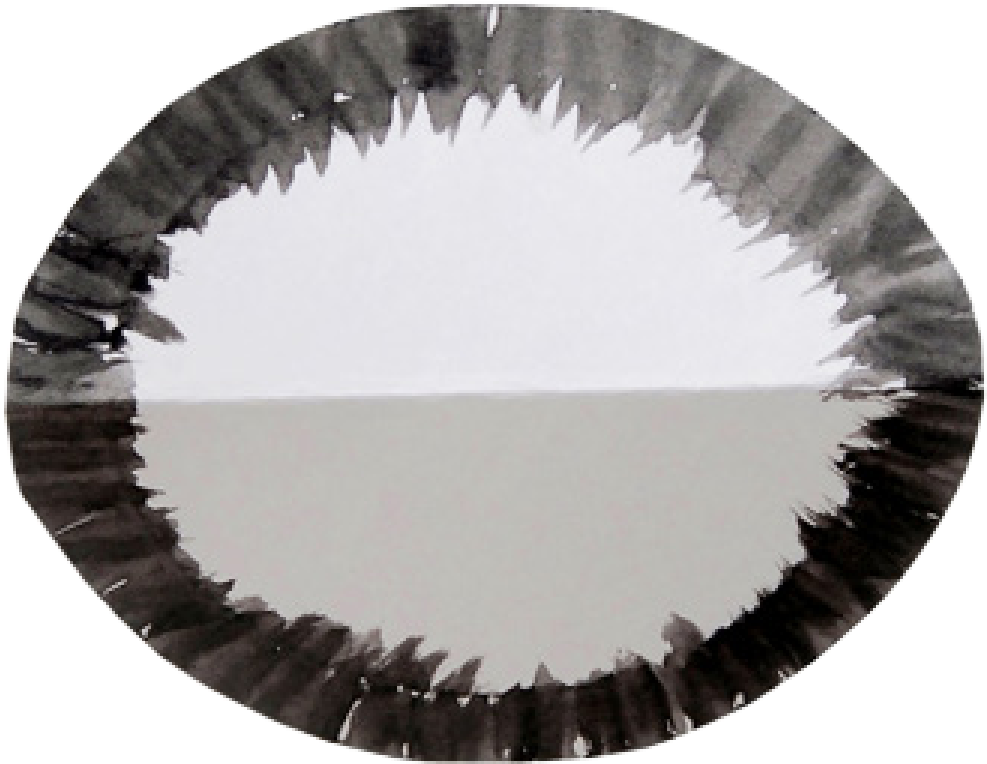 Zwiń w harmonijkę prostokątne paski (nogi bociana). Na stopy naklej dwa kwadraty o długości boków mniej więcej 1 cm. Potem naklej je na paski.Tak wykonane nogi wklej do środka zgiętego białego talerzyka.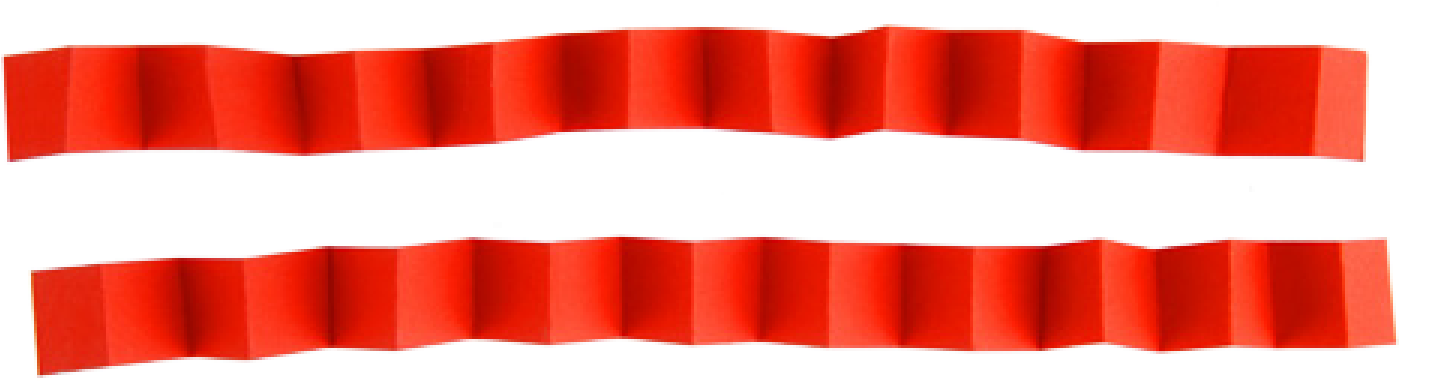 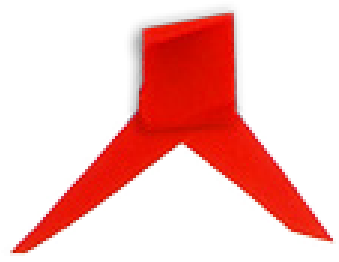 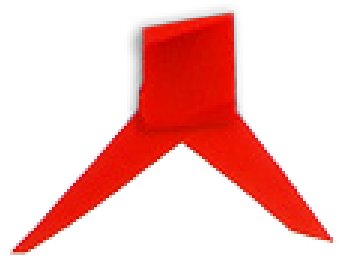 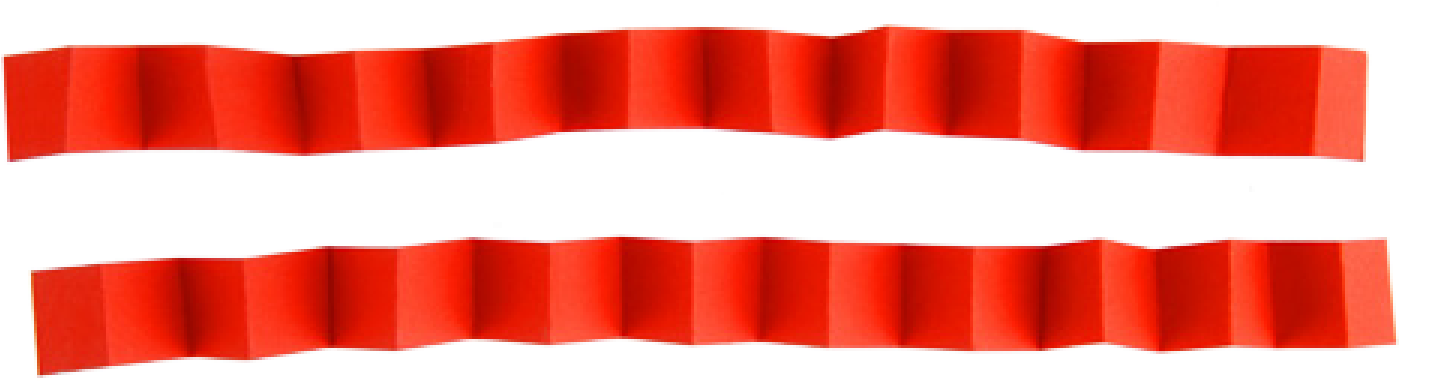 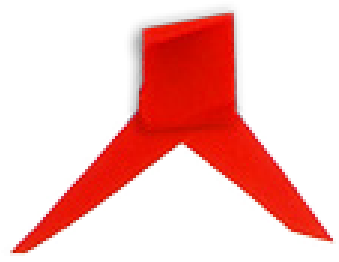 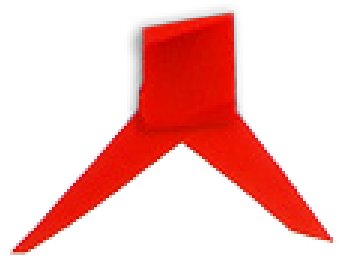 Naklej dziób i szyję na płatek kosmetyczny. Następnie doklej drugi płatek.Z czarnej bibuły zrób dwie małe kulki – oczy bociana – i naklej je na głowę.Pokryj klejem dolną część białego paska i przyklej do zgiętego talerzyka.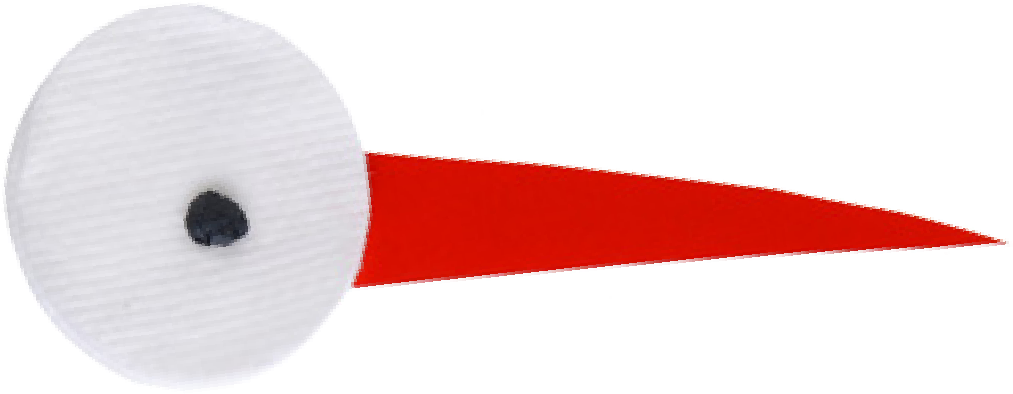 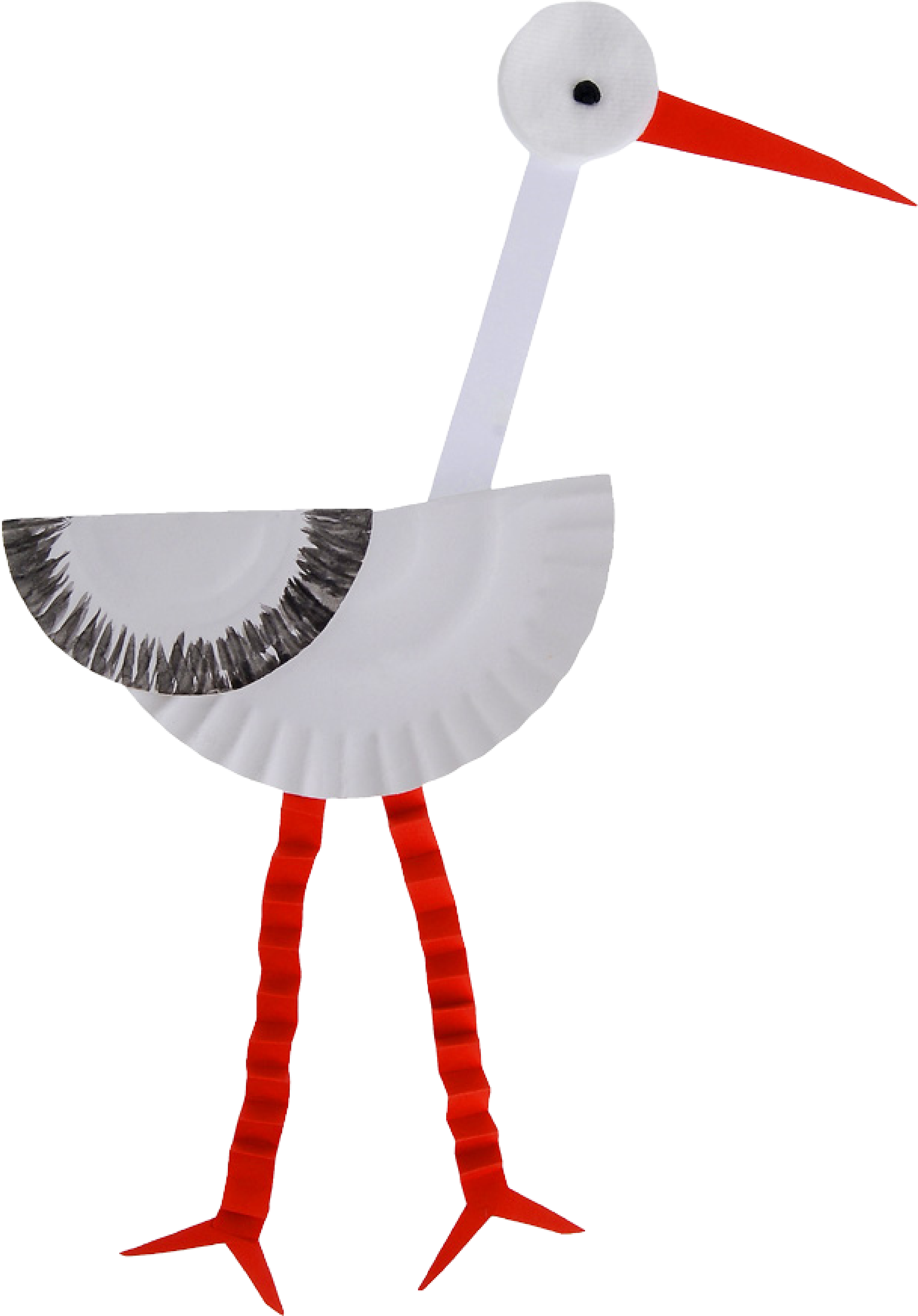 